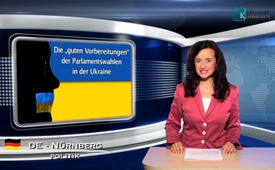 «Хорошо подготовленные» выборы парламента в Украине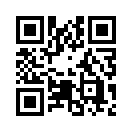 Согласно сообщениям СМИ, выборы 26 октября протекали спокойно и гладко. Очевидно, выборы были хорошо подготовлены. Но как выглядели эти «хорошо подготовленные» выборы за кулисами официальных СМИ?Уважаемые зрители, я вас сердечно приветствую на нашем медиакомментарии к выборам парламента Украины.

Согласно сообщениям СМИ, выборы 26 октября протекали спокойно и гладко. Очевидно, выборы были хорошо подготовлены. Но как выглядели эти «хорошо подготовленные» выборы за кулисами официальных СМИ?
В нашем выпуске от 26.10.2014 мы сообщали об открытом письме украинского депутата парламента Елены Бондаренко. В нём она писала, что господствующие политики открыто и конкретно угрожали физическим уничтожением всех народных депутатов, которые стоят в оппозиции к актуальной власти. Согласно высказыванию госпожи Бондаренко, господствующие политики даже являются соучастниками в преступлениях против оппозиционных политиков и их детей. Свободное выражение мнения внутри и вне парламента, как и по каналам телевидения запрещается. Кто призывает к миру в Украине, пожинает оскорбления со стороны правительства, как враг народа.
Кого это ещё удивляет, что Коммунистическая  Партия Украины, как и партия Регионов не вошли в парламент. В последнее время украинскому народу предлагаются только такие партии, которые неуклонно следуют проамериканской и европейской линии и к тому же агрессивно настроены против России.
Политолог и бывший ассистент в кабинете Рональда Рейгана, Пол Крейг Робертс, неприкрыто выразил своё мнение в интервью Российскому телеканалу РИА-новости следующими словами: „Порошенко и Яценюк являются марионетками Вашингтона, и мы можем утверждать, что украинский народ избрал кандидатов из Вашингтона".
Что Пол Крейг Робертс своей оценкой попал в точку, мы показали в передачах от 19.02. и 12.03.2014. Угрозы убийства в адрес российского президента Путина со стороны Юлии Тимошенко от 18.03.2014 и её воззвание к тотальному уничтожению русского народа мы документировали в нашей передаче от 03.04.2014.
Большинству украинских избирателей при виде представленных к избранию партий, кажется было очень не по себе. Это отражает весьма низкий процент пришедших на выборы граждан – по официальным, возможно приукрашенным данным, 20%. Один наблюдатель сообщил в интервью России 24 о всего 10%-ом участии в выборах. Всё другое было манипулировано. 
Уважаемые зрители, мы и дальше будем держать Вас в курсе развития ситуации в Украине и её закулисной игре. Стоит включиться!
Хорошего вечера.от hm.Источники:Источники:
Россия 24
www.anna-news.info/node/24445
www.anna-news.info/node/24552
www.klagemauer.tv/index.php?a=showtodaybroadcast&blockid=1049&id=4450&autoplay=true
www.klagemauer.tv/index.php?a=showmediacomment&blockid=675&id=2718&autoplay=true
www.klagemauer.tv/index.php?a=showportal&keyword=terror&id=2328Может быть вас тоже интересует:---Kla.TV – Другие новости ... свободные – независимые – без цензуры ...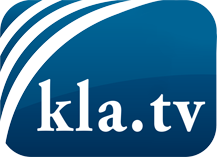 О чем СМИ не должны молчать ...Мало слышанное от народа, для народа...регулярные новости на www.kla.tv/ruОставайтесь с нами!Бесплатную рассылку новостей по электронной почте
Вы можете получить по ссылке www.kla.tv/abo-ruИнструкция по безопасности:Несогласные голоса, к сожалению, все снова подвергаются цензуре и подавлению. До тех пор, пока мы не будем сообщать в соответствии с интересами и идеологией системной прессы, мы всегда должны ожидать, что будут искать предлоги, чтобы заблокировать или навредить Kla.TV.Поэтому объединитесь сегодня в сеть независимо от интернета!
Нажмите здесь: www.kla.tv/vernetzung&lang=ruЛицензия:    Creative Commons License с указанием названия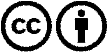 Распространение и переработка желательно с указанием названия! При этом материал не может быть представлен вне контекста. Учреждения, финансируемые за счет государственных средств, не могут пользоваться ими без консультации. Нарушения могут преследоваться по закону.